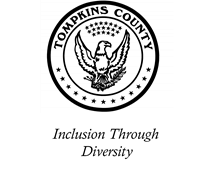 Tompkins County-Wide Shared Services Initiative SummaryLocation:  Governor Daniel D. Tompkins Building
Date:  July 26th, 2019	
Time:  5:00 p.m.Panel Attendees: J. Molino, B. Goodman, B. McGee, D. Scheffler, E. Thomas, M. Whitmer, L. WoodardStaff: D. Brayman, A. Edwards, M. LynchPublic Hearing opened at 5:00 pm

Mr. Whitmer offered a suggestion to hire a county wide employee to manage grants and reimbursements for special projectsPublic Hearing closed at 5:05 pmDiscussionIdeas that are ineligible or would have no cost savingsInflow and Infiltration Study – Ithaca (C), Ithaca (T), Cayuga Heights (V), Lansing (V), Lansing (T), Dryden (T)This fits into the criteria for a Local Government Efficiency Grant County-wide Inter-municipal Water and Wastewater Study (TCAD)The study would be an update from a 2010 study, Mr. Molino is quite certain this would not qualify for the TCWSSICayuga Lake WatershedThis is a long-term initiative and would not be completed by 2020. This fits into criteria for a Local Government Efficiency GrantTranslation/Interpretation ServicesThis has been taken off the table.  Services are a set price v)       Code EnforcementCould not be implemented by 2020, should discuss with TCCOG to agree to a study and then it may be included in a later Shared Service PlanIdeas for SubmittalBack-up Dispatch Center w/ Cortland CountyDisaster backup. Cost savings include building and equipment costs of over $1.5 million.  Cortland will need to include this in their shared services initiative for either county to receive reimbursementShort Term Rentals data subscription partnership – County, City and TownResearch will be time consuming. Savings will pay for itself in the first yearGreater Tompkins Health ConsortiumTwo new entriesScheduleDraft plan should be sent to Panel by August 23d. September 5th- draft plan goes to Tompkins Government Operations Committee for an opportunity for review Plan will go to County Legislature-Legislators will provide comments on the recommended planSeptember 30th- Panel votes on final planBy Oct. 30th – Plan to be submitted to NYSThere will be another public meeting to present the Shared Services Plan5:46 pm